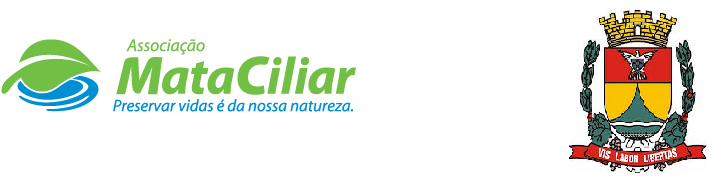 RELATÓRIO RECEBIMENTO DE ANIMAIS NOVEMBRO 2021Fauna Silvestre recebida pelo CRAS - AMC proveniente do Município de ITATIBA.Data: ___/____/____				Assinatura:______________RGDATA DE ENTRADANOME POPULARNOME CIENTÍFICO3527301/11/2021CarcaráCaracara plancus3527401/11/2021Gambá de orelha brancaDidelphis albiventris3527501/11/2021Gambá de orelha brancaDidelphis albiventris3529903/11/2021Bem-te-viPitangus sulphuratus3530403/11/2021TeiúTupinambis sp.3530904/11/2021Pica-pau-verde-barradoColapts melanochloros3537008/11/2021Sagui de tufos pretosCallithrix penicillata3539709/11/2021SabiáTurdus sp.3539809/11/2021SabiáTurdus sp.3539909/11/2021AndorinhaHirundinidae sp.3543611//11/2021Periquitão maracanãPsittacara leucophthalmus3546413/11/2021Tucano-tocoRamphastos toco3549716/11/2021Sagui de tufos pretosCallithrix penicillata3551417/11/2021UrubuCoragyps sp.3551517/11/2021Coruja do matoMegascops choliba3551617/11/2021AndorinhaHirundinidae sp.3553118/11/2021MaitacaPionus sp.3554018/11/2021AndorinhaHirundinidae sp.3554118/11/2021AndorinhaHirundinidae sp.3555419/11/2021UrubuCoragyps sp.3555519/11/2021Gambá de orelha brancaDidelphis albiventris3556520/11/2021Gambá de orelha pretaDidelphis aurita3556620/11/2021AndorinhaHirundinidae sp.3556720/11/2021AndorinhaHirundinidae sp.3557020/11/2021JacuPenelope obscuras3557620/11/2021Periquitão MaracanãPsittacara leucophthalmus3559923/11/2021Coruja do matoMegascops choliba3562224/11/2021Coruja do matoMegascops choliba3565526/11/2021Tucano-tocoRamphastos toco3565626/11/2021AndorinhaHirundinidae sp.3566826/11/2021Pica-pauPicidae sp.3567327/11/2021 Passeriforme não identificado-3567427/11/2021 Passeriforme não identificado-3567527/11/2021 Passeriforme não identificado-3567627/11/2021 Passeriforme não identificado-3567727/11/2021 Passeriforme não identificado-3567827/11/2021Periquitão maracanãPsittacara leucophthalmusTOTAL37 ANIMAIS37 ANIMAIS37 ANIMAIS